Муниципальное бюджетное общеобразовательное учреждение «Средняя общеобразовательная школа №5 с. Нижнее Казанище»368205.  РД,  Буйнакский район, с. Нижнее Казанище                                  е-mail:  nHYPERLINK "mailto:n-Kazanische_schol5@mail.ru"-HYPERLINK "mailto:n-Kazanische_schol5@mail.ru"KazanischeHYPERLINK "mailto:n-Kazanische_schol5@mail.ru"_HYPERLINK "mailto:n-Kazanische_schol5@mail.ru"schoolHYPERLINK "mailto:n-Kazanische_schol5@mail.ru"5@HYPERLINK "mailto:n-Kazanische_schol5@mail.ru"mailHYPERLINK "mailto:n-Kazanische_schol5@mail.ru".HYPERLINK "mailto:n-Kazanische_schol5@mail.ru"ruОтчет о проведении библиотечного урока ко Дню Царскосельского лицеяС целью привлечения внимания обучающихся к чтению художественной и публицистической литературы, а также акцентирования внимания на судьбе и творчестве поэта 19 века А. С. Пушкина, расширения представления о данной эпохе и в соответствии с планом работы школьной библиотеки на 2018/2019 учебный год, был проведен библиотечный урок для 5 класса, с участием библиотекарей и учительницей русского языка и литературы Иманмурзаевой Патимат Абдурахмановной. 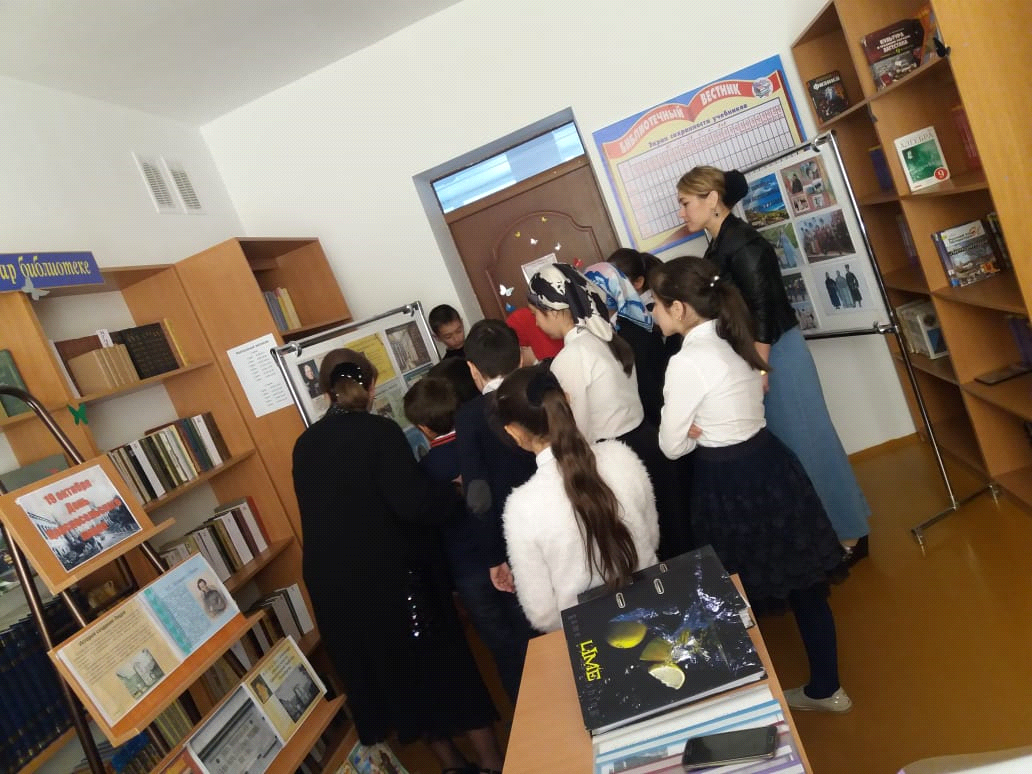 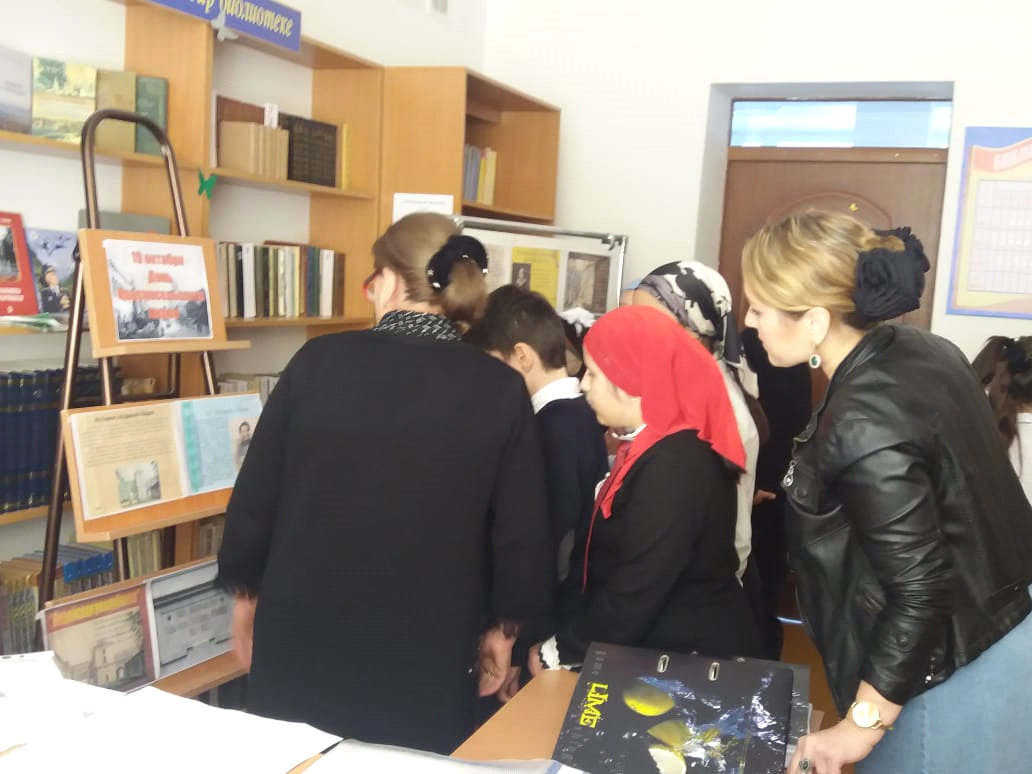 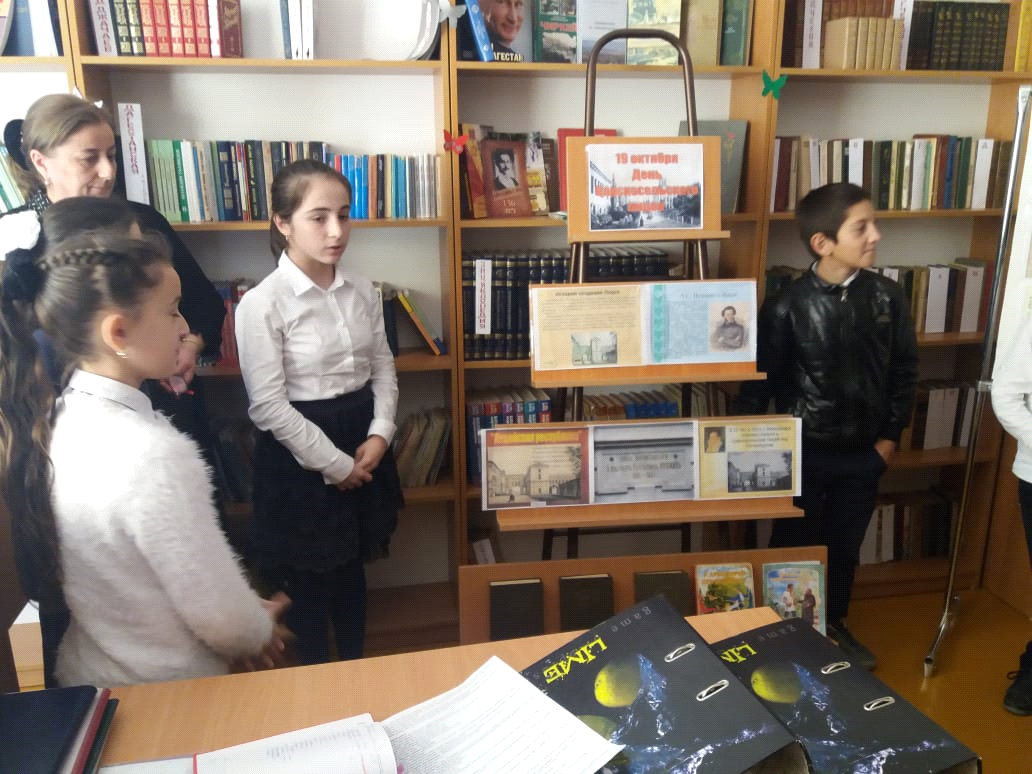 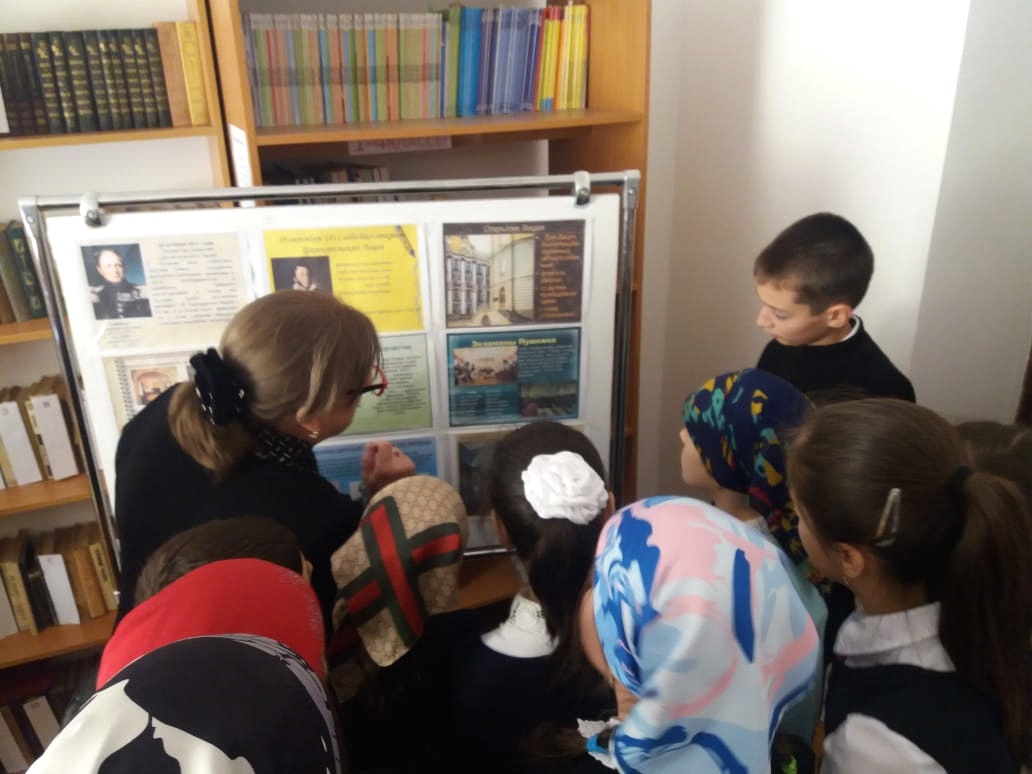 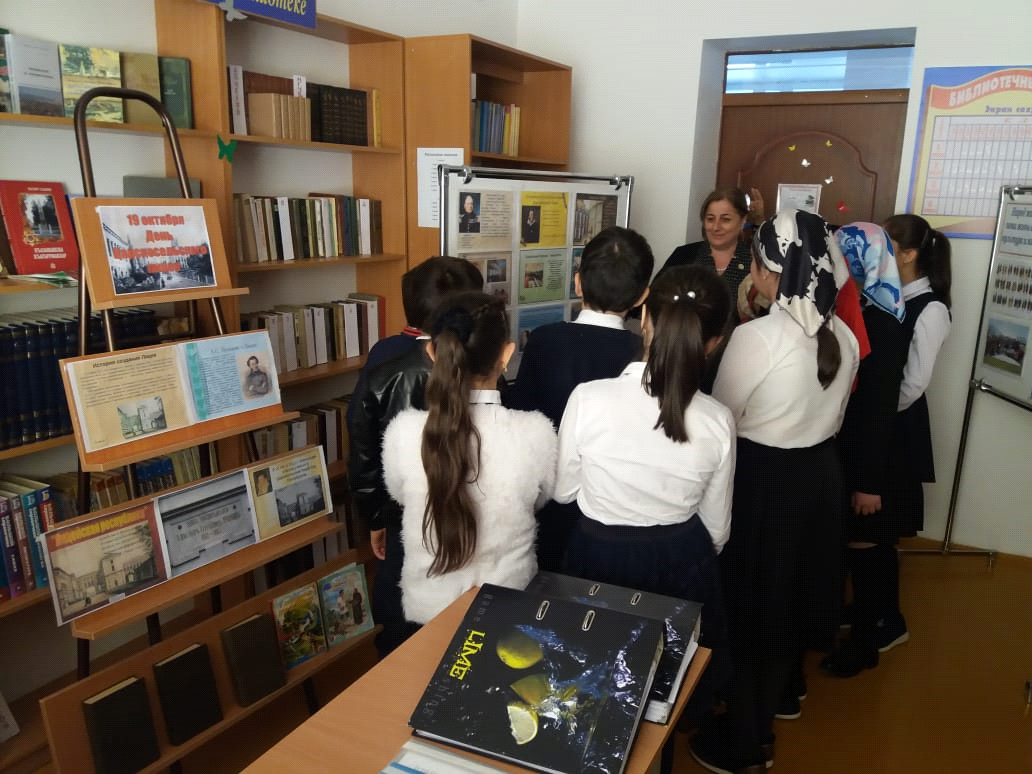 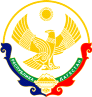 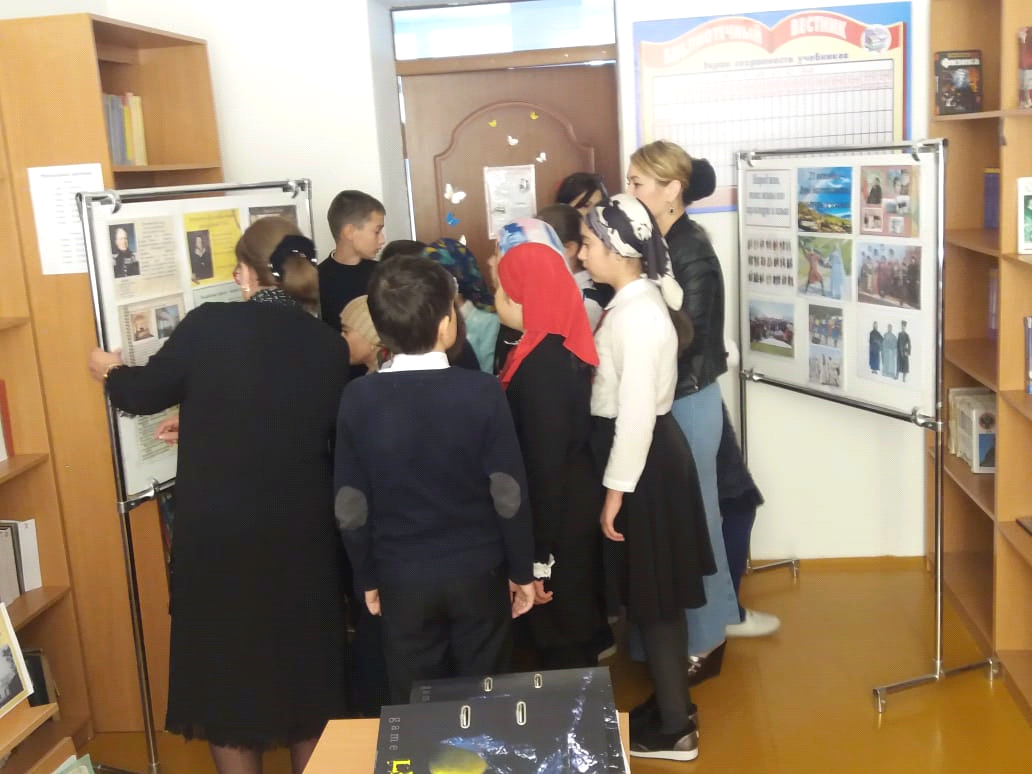 